Abstract:	This TD provides an initial update of the RG-WTSA work programme. This document is expected to be discussed and further updated during TSAG WP1 meetings.Action:	TSAG WP1 is asked to confirm these updates.Note: TSB will be requested to keep updated the online work programme of TSAG RG-WTSA, taking into account the final agreed version of this TD.Work programme for the TSAG Rapporteur Group on Work Methods (RG-WTSA)Work item: Short name identifying a (draft or approved) Recommendation or other text. It may be a provisional name or the final publication designation (e.g. H.264)
Question: Number of the Question responsible for the development of a work item
Equiv. Num.: If any, designation of the equivalent document as published by another standards development organization (e.g., for Common texts with ISO/IEC JTC1)
Status: Current Approval state of a work item
Timing: Best current estimate of the expected year and month of Determination (TAP), Consent (AAP), or Agreement (non-normative materials) of a work item
Approval process: One of: Traditional Approval Process (TAP); Alternative Approval Process (AAP); or Agreement
Version: Indication of whether a work item is new or revised
Subject / Title: Best current expectation of the full name of a work item
Priority: One of: Low; Medium; or High
Baseline text(s): Previous published version of a work item and/or its latest draft. It may also include reference to A.5 justification documentation.
Editor(s): Person(s) responsible for providing to the Rapporteur the agreed updated baseline text of a work item after each relevant meeting
Summary: Summary of a work item as described in its latest baseline text_______________________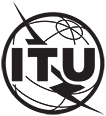 INTERNATIONAL TELECOMMUNICATION UNIONTELECOMMUNICATION
STANDARDIZATION SECTORSTUDY PERIOD 2022-2024INTERNATIONAL TELECOMMUNICATION UNIONTELECOMMUNICATION
STANDARDIZATION SECTORSTUDY PERIOD 2022-2024TSAG-TD296INTERNATIONAL TELECOMMUNICATION UNIONTELECOMMUNICATION
STANDARDIZATION SECTORSTUDY PERIOD 2022-2024INTERNATIONAL TELECOMMUNICATION UNIONTELECOMMUNICATION
STANDARDIZATION SECTORSTUDY PERIOD 2022-2024TSAGINTERNATIONAL TELECOMMUNICATION UNIONTELECOMMUNICATION
STANDARDIZATION SECTORSTUDY PERIOD 2022-2024INTERNATIONAL TELECOMMUNICATION UNIONTELECOMMUNICATION
STANDARDIZATION SECTORSTUDY PERIOD 2022-2024Original: EnglishQuestion(s):Question(s):RG-WTSAGeneva, 30 May – 2 June 2023TDTDTDTDSource:Source:Rapporteur, RG-WTSARapporteur, RG-WTSATitle:Title:Initial updates to the RG-WTSA work programmeInitial updates to the RG-WTSA work programmeContact:Contact:Ms Fang LI 
CAICT, MIIT, ChinaTel: +86-10-62300104E-mail: lifang@caict.ac.cn RGWork itemType of textNew/RevStatusApproval processTimingSubject / TitleBase text(s)Editor(s)SummaryRG-WTSAA.BNOtherNewUnder studyAgreement2024-02(medium priority)Briefing note: How to chair WTSA Committee/Ad hoc meetingsTD262Isaac Boateng (National Communications Authority)This briefing note is expected to provide guideline for WTSA leaders on how to organize the discussion and review of WTSA Resolutions during the weekend AHGs and to meet the timeline at WTSA.RG-WTSAA.SupWTSAGLSupplement NewUnder studyAgreement2024-02(medium priority)WTSA preparation guideline on ResolutionsTD261Evgeny Tonkikh (Radio R&D Institute (NIIR))This supplement provides a guideline for ITU-T members on how to propose draft new and revised existing WTSA Resolutions in the preparation for WTSA. The review of WTSA Resolutions include editorial updates, identify overlap, identify candidates for suppression, how to simplify/shortening Resolutions, prepare consolidated draft texts, active involvement of the regional telecommunication organizations in pre-WTSA deliberations.